                                                      
2020-2021 CHS OF NJ Mercer WIC Program Locations and Hours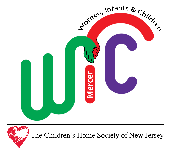 A program of The Children’s Home Society of New JerseyTo make an appointment/ Para hacer una cita: (609) 498-7755Fax: (609)571-9540Website: www.wicmercer.org Please Note: Walk-ins are welcome This schedule is subject to change with advanced notice.  This institution is an equal opportunity providerAddressHoursThe Children’s Home Society of NJ’s Mercer WIC Program1440 Parkside Avenue Ewing NJPhone: (609) 498-7755Mondays 8:30- 5:00Tuesdays 7:00- 4:00Wednesdays  10:30- 7:30Thursdays 8:30- 5:00Fridays 8:30- 4:00Saturdays: 2nd  and /or 3rd  8:30- 4:00 By AppointmentCHS South Clinton635 South Clinton Avenue Trenton, NJ 08611Phone: (609) 498-7755Saturday: 3rd  8:30- 4:00Appointment needed Hamilton Health DepartmentMcManimon Building 320  Scully AvenueHamilton, NJ 08610 Phone: (609) 498-7755 1st & 4th Friday 8:30 - 4:00of every month except July (See schedule)By AppointmentPrinceton Twp. Municipal Building400 Witherspoon StreetPrinceton, NJ 08542Phone: (609) 498-77553rd Friday of every month 8:30- 4:002nd Monday 4:30 -6:30 of every month Except if otherwise noted. (see schedule)Appointment neededFirst Baptist Church of Hightstown125 South Main StreetHightstown, NJ 08520 Phone: (609) 498-77552nd   and 4th Friday of every month and 3rd Friday in some months.8:30- 4:00  1st Saturday 8:30-12:00 Appointment needed  